Выставка-ярмарка российских продуктов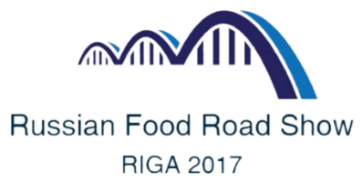 «Russian Food Road Show» - RIGA 201717–23 декабря 2017Латвия, Ригаwww.eurasiabusiness.lv          www.fondstab.ruг. Санкт-Петербург	« 	» 	201 _г.Организатор выставки: Деловой союз Евразии в Латвии.Оператор в России (Оператор): Фонд социальной и экономической стабилизации Ленинградской областиВ лице Президента Фонда Глухова Владимира Львовича, действующего на основании УставаУчастник Выставки:  	(полное наименование компании)В лице:  	(должность, Ф.И.О.)Действует на основании:  	Адрес места нахождения с индексом:  	Банк ___________________________________________________________Счет №________________________________________________ БИК ___________________ Кор.счет № __________________________________ ИНН/КПП _______________________________________Контактное лицо:  	Тел: 	Факс: 	E-mail: _ 	http: 	_ОПЕРАТОР ПО ПОРУЧЕНИЮ ОРГАНИЗАТОРА ОКАЗЫВАЕТ СЛЕДУЮЩИЕ УСЛУГИ (ОТМЕТИТЬ ВЫБРАННЫЙ ВАРИАНТ V )После подписания настоящей заявки отказ от заказанных дополнительных услуг и дополнительного оборудования возможен в срок не позднее 10 декабря 2017 года. В случае отказа от дополнительных услуг и оборудования после истечения вышеуказанного срока, денежные средства возврату не подлежат.Договор считается заключенным с момента его подписания Сторонами.Обязательства ОПЕРАТОРА возникают после оплаты Участником 100% стоимости участия в выставке-ярмарке.Для участия в выставке-ярмарке необходимо заполнить Договор, подписать его и представить до 24 ноября 2017 года в Фонд социальной и экономической стабилизации Ленинградской области, по адресу: Россия, 190068, Санкт-Петербург, пр. Римского-Корсакова, д.39, Лит. В. Текст подписанного Договора, полученный путем факсимильной или электронной связи по e-mail: info@fondstab.ru и export@fondstab.ru, имеет юридическую силу при условии и до момента обязательного последующего обмена оригиналами (до или в период работы выставки-ярмарки). Договором Участник подтверждает свое намерение принять участие в выставке-ярмарке, гарантирует полную оплату и обязуется соблюдать все положения Договора.Оператор: Некоммерческая организация «ФОНД СОЦИАЛЬНОЙ И ЭКОНОМИЧЕСКОЙ СТАБИЛИЗАЦИИ ЛЕНИНГРАДСКОЙ ОБЛАСТИ»ИНН 4705013020, КПП 470501001, ОГРН 1024701248153Юридический адрес: РФ, 188350, Ленинградская область, г. Гатчина, ул. Киргетова, д.1Фактический адрес: РФ, 190068, Санкт-Петербург, пр. Римского-Корсакова, д.39, Лит. В Банковские реквизиты: Р/сч № 40703810255230100005 в Северо-Западный банк ПАО "Сбербанк России", к/с 30101810500000000653, Северо-Западное ГУ Банка России, БИК 044030653ВНИМАНИЕ! Без 2-й страницы недействительно!1. По настоящему Договору Участник (лицо, от имени которого подписан Договор) поручает, а Оператор обязуется оказать услуги по застройке торгового места с целью участия в выставке-ярмарке российских продуктов питания «Russian Food Road Show» - RIGA 2017, которая пройдет в г. Рига (Латвия) 17-23 декабря 2017г., и содействовать в оформлении и доставке продукции, размещении на выставочно-ярмарочном пространстве, организация услуги переводчиков, предоставлении продавцов – носителей латышского языка, реализации продукции, непроданной на выставке. 1.2. В перечень услуг входит: организационная поддержка и координация действий участников выставки; сопровождение участников российской делегации на выставке-ярмарке; организация В2В-встреч на Деловой миссии; оформление приглашений для получения визы представителям Участника; работа по оформлению торгового места по заявкам Участников.1.3. Услуги считаются оказанными после подписания сторонами Акта сдачи-приемки оказанных услуг.2. Права и обязанности Сторон2.1. Участник обязуется:2.1.1. Предоставить информацию об Участниках выставки-ярмарки.2.1.2. Участник обязуется создать условия, необходимые для успешного выполнения Оператором обязанностей по Договору, и оплатить услуги в определенный Договором срок.2.1.3. В случае досрочного расторжения Договора по инициативе Участника, Участник обязуется оплатить фактически оказанные Оператором услуги.2.1.4. Принять от Оператора услуги и акты сдачи-приемки оказанных услуг или написать мотивированный отказ от приемки Услуг. В течение 5 (пяти) рабочих дней с момента получения посредством электронной связи актов сдачи-приемки услуг направить оригиналы подписанных документов на бумажном носителе Оператору для подписания, одновременно направив по электронной почте электронную копию подписанных со стороны Участника документов, а также копию почтового уведомления об отправке.2.2. Оператор обязуется:2.2.1. Оказать услуги в объеме, предусмотренном п. 1.2. настоящего Договора в полном объеме и в установленный срок.2.2.2. В день окончания оказания услуг предоставить Участнику акт сдачи-приемки услуг.3. Цена Договора и порядок расчёта.3.1.Участник оплачивает Оператору стоимость услуг в порядке и размере, установленном в соответствии с настоящим Договором [см. стр. 1].3.2. Оплата услуг по Договору производится в порядке предварительной оплаты в полном объеме по безналичному расчету в рублях в течение 5 (пяти) рабочих дней с момента и на основании выставленного Оператором счета Участнику на оплату услуг по настоящему Договору. Общая стоимость услуг по настоящему Договору составляет __________________________________________ рублей, 00 копеек, в том числе НДС 18% _________________________________ рублей 00 копеек.3.3. В случае отказа Участника от участия в выставке-ярмарке, регистрационный взнос, указанный в Форме 1 настоящего Договора, не возвращается.3.4 В случае оплаты участия после 01 декабря 2017 г. информация об Участнике в Официальном каталоге не публикуется.4. Ответственность Сторон.4.1. За неисполнение или ненадлежащие исполнение настоящего Договора стороны несут ответственность, согласно действующему законодательству РФ.4.2 Участник не вправе размещать на выставочно-торговой площади экспонаты третьих лиц без согласования с Оператором. Распространение рекламной продукции либо другие виды рекламной деятельности должны проводиться Участником исключительно в пределах своего стенда. Участнику следует организовать и осуществлять работу своей экспозиции таким образом, чтобы не препятствовать продвижению потока посетителей в проходах и не создавать угрозу или нарушение прав других участников и посетителей. Участник обязан возместить Оператору вред, причиненный имуществу Оператора, а также оплатить расходы Оператора на возмещение причиненного Участником вреда имуществу третьих лиц. Участник обязан соблюдать правила техники безопасности, пожарной безопасности, производственной санитарии, действующие на выставочно-торговой территории.4.3 Участник вправе потребовать от Оператора в письменной форме устранения недостатков в оказываемых услугах в срок не более одного рабочего дня с момента получения соответствующего письменного требования Участника. В случае отсутствия требований Участника об устранении недостатков, услуги считаются оказанными надлежащим образом.4.4 Страхование экспонатов, грузов, персонала и других рисков производится Участником самостоятельно.5. Право собственности и конфиденциальность.5.1. Стороны обязуются не разглашать и не способствовать разглашению конфиденциальной информации и информации, представляющей коммерческую тайну. К конфиденциальной информации относятся взаиморасчеты между Сторонами, методы, приемы организации деятельности Сторон.5.2. В течение срока действия настоящего Договора и в течение трех лет после его расторжения Оператор обязуется сохранять в тайне всю коммерческую информацию, относящуюся к услугам и бизнесу Участника.6. Форс-мажор.6.1. Ни одна из Сторон настоящего Договора не несет ответственности перед другой Стороной за невыполнение обязательств, исполнение которых оказалось невозможным вследствие непреодолимой силы, то есть чрезвычайных и непредотвратимых при данных условиях обстоятельств, включая природные и стихийные бедствия (землетрясения, наводнения, пожары и т.д.), некоторые обстоятельства общественной жизни (военные действия, эпидемии, распоряжения компетентных органов власти, запрещающие совершать действия, предусмотренные обязательством и т.д.).6.2. Документ, выданный компетентными органами, является достаточным подтверждением наличия и продолжения действий непреодолимой силы.6.3. Сторона, которая не исполняет своего обязательства вследствие действия обстоятельств непреодолимой силы, должна в день наступления таких обстоятельств известить другую Сторону о препятствии и его влиянии на исполнение обязательств по Договору.6.4. Неизвещение или несвоевременное извещение другой Стороны Стороной, для которой создалась невозможность исполнения обязательств по Договору о наступлении обстоятельств, освобождающих ее от ответственности, влечет за собой утрату права этой Стороны ссылаться на эти обстоятельства.7. Порядок разрешения споров.7.1. Споры и разногласия, которые могут возникнуть при исполнении настоящего договора, будут по возможности разрешаться путем переговоров между сторонами.7.2. В случае невозможности разрешения споров и разногласий путем переговоров, конфликтные вопросы разрешаются в установленном законодательством РФ порядке.7.3. Споры, возникающие при исполнении настоящего Договора, разрешаются Сторонами путем переговоров. В случае невозможности урегулирования разногласий путем переговоров спорный вопрос передается на рассмотрение в Арбитражный суд г. Санкт-Петербурга.8. Заключительные положения.8.1. Любые изменения и дополнения к настоящему Договору действительны лишь при условии, что они совершены в письменной форме и подписаны уполномоченными на то представителями Сторон. Приложения к настоящему Договору составляют его неотъемлемую часть.8.2. Настоящий Договор составлен в 2 (двух) экземплярах на русском языке. Оба экземпляра идентичны и имеют одинаковую юридическую силу. У каждой из сторон находится 1 (один) экземпляр настоящего договора.8.3. Настоящий Договор вступает в силу с момента подписания и действителен до полного исполнения сторонами своих обязательств.8.4.Стороны договорились, что в целях исполнения настоящего Договора обмен документами и информацией может осуществляться посредством факса и/или электронной почты. Копии документов, направленные посредством указанных способов обмена, приравниваются к оригиналам до момента фактического получения последних. Обязанность по предоставлению оригиналов возлагается на Сторону, направившую документ посредством факса и/или электронной почты.ВНИМАНИЕ! Без 1-й страницы недействительно!VРегистрационный взнос (обязателен)10 000 руб.Участие в выставке-ярмарке29 400 – 35 280 руб.      (минимальная площадь – 4,2 м² - одно торговое место, 7 дней) Электропитание заказывается отдельно.      (минимальная площадь – 4,2 м² - одно торговое место, 7 дней) Электропитание заказывается отдельно.      (минимальная площадь – 4,2 м² - одно торговое место, 7 дней) Электропитание заказывается отдельно.29 400 – 35 280 руб.Заочное участие 40 000 руб.40 000 руб.Участие в Деловой миссии50 000 руб./чел.50 000 руб./чел.Участие в торжественном фуршете4 500 руб./чел.4 500 руб./чел.Услуги продавца, 7 дней14 000 руб./чел.14 000 руб./чел.Дополнительные услуги (согласно запросу Вашей Компании)В зависимости 
от набора услугВ зависимости 
от набора услугОБЩАЯ СТОИМОСТЬ:ОБЩАЯ СТОИМОСТЬ:ОБЩАЯ СТОИМОСТЬ:НДС 18%:НДС 18%:НДС 18%:Итого, включая НДС:Итого, включая НДС:Итого, включая НДС:Сумма прописью:Сумма прописью:Сумма прописью:Сумма прописью:Оператор: Фонд социальной и экономической стабилизацииЛенинградской областиДата __________________________________Должность: Президент ФондаПрезидент Фонда _______________________	В.Л. ГлуховМ.П.Участник________________________________________________________________________________________________________________________ Дата                                Должность: 	___________Подпись____________________________________/____________________/                                              Ф.И.О.М.П.